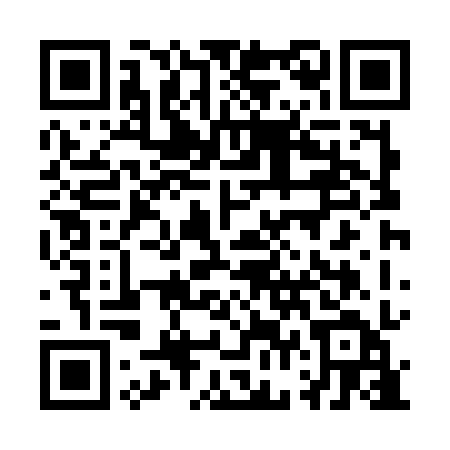 Ramadan times for Bredynki, PolandMon 11 Mar 2024 - Wed 10 Apr 2024High Latitude Method: Angle Based RulePrayer Calculation Method: Muslim World LeagueAsar Calculation Method: HanafiPrayer times provided by https://www.salahtimes.comDateDayFajrSuhurSunriseDhuhrAsrIftarMaghribIsha11Mon4:014:016:0011:463:355:335:337:2412Tue3:593:595:5711:453:365:355:357:2613Wed3:563:565:5511:453:385:375:377:2814Thu3:533:535:5211:453:395:395:397:3115Fri3:513:515:5011:453:415:415:417:3316Sat3:483:485:4711:443:425:425:427:3517Sun3:453:455:4511:443:445:445:447:3718Mon3:423:425:4211:443:455:465:467:3919Tue3:403:405:4011:433:475:485:487:4120Wed3:373:375:3711:433:485:505:507:4421Thu3:343:345:3511:433:505:525:527:4622Fri3:313:315:3311:433:515:545:547:4823Sat3:283:285:3011:423:535:565:567:5024Sun3:253:255:2811:423:545:575:577:5325Mon3:223:225:2511:423:565:595:597:5526Tue3:193:195:2311:413:576:016:017:5727Wed3:163:165:2011:413:596:036:037:5928Thu3:133:135:1811:414:006:056:058:0229Fri3:103:105:1511:404:016:076:078:0430Sat3:073:075:1311:404:036:096:098:0731Sun4:044:046:1012:405:047:107:109:091Mon4:014:016:0812:405:067:127:129:122Tue3:583:586:0512:395:077:147:149:143Wed3:543:546:0312:395:087:167:169:174Thu3:513:516:0112:395:107:187:189:195Fri3:483:485:5812:385:117:207:209:226Sat3:453:455:5612:385:127:227:229:247Sun3:413:415:5312:385:147:237:239:278Mon3:383:385:5112:385:157:257:259:309Tue3:353:355:4912:375:167:277:279:3210Wed3:313:315:4612:375:177:297:299:35